Propozycja dokumentacji i sprawozdania z realizacji rządowego programu „Książki naszych marzeń”Opracowanie:Arkabus Agata, Bereszyńska Jolanta, Krasoń Małgorzata, Płusa Anna, Walczak Iwona, Wester Agata, Żurawska KsymenaInformacje wprowadzająceZgodnie z Rozporządzeniem Rady Ministrów z dnia 26 maja 2015 r. w sprawie szczegółowych warunków, form i trybu realizacji Rządowego programu wspierania w 2015 r. organów prowadzących szkoły podstawowe i szkoły artystyczne realizujące kształcenie ogólne w zakresie szkoły podstawowej w obszarze rozwijania zainteresowań uczniów przez promocję czytelnictwa wśród dzieci i młodzieży - „Książki naszych marzeń” szkoły realizujące program do dnia 15 czerwca  2016 r. zobowiązane są do przekazania wojewodom sprawozdania z realizacji programu (§ 12 pkt 2). W związku z powyższym nauczyciele bibliotekarze Publicznej Biblioteki Pedagogicznej RODN „WOM” w Częstochowie – Agata Arkabus i Anna Płusa zaprosiły do współpracy nauczycieli bibliotekarzy bibliotek szkolnych Częstochowy i powiatu częstochowskiego, których zadaniem było opracowanie propozycji dokumentacji i sprawozdania z realizacji programu „Książki naszych marzeń”. W skład zespołu pracującego nad formularzem sprawozdania weszli nauczyciele bibliotekarze:Bereszyńska Jolanta - Zespół Szkolno-Przedszkolnego w BlachowniKrasoń Małgorzata - Szkoła Podstawowa nr 13 w CzęstochowieWalczak Iwona – Szkoła Podstawowa nr 21 w CzęstochowieWester Agata - Zespół Szkolno-Przedszkolnego w ParzymiechachŻurowska Ksymena - Zespół Szkół w BiałejWypracowane materiały są jedynie propozycją sprawozdania, a nie obowiązującą dokumentacją narzuconą przez organy prowadzące szkoły. Sprawozdanie może być modyfikowane i dostosowywane do potrzeb szkoły. Kursywą w sprawozdaniu zostały oznaczone informacje dodatkowe. Materiały udostępniono na licencji: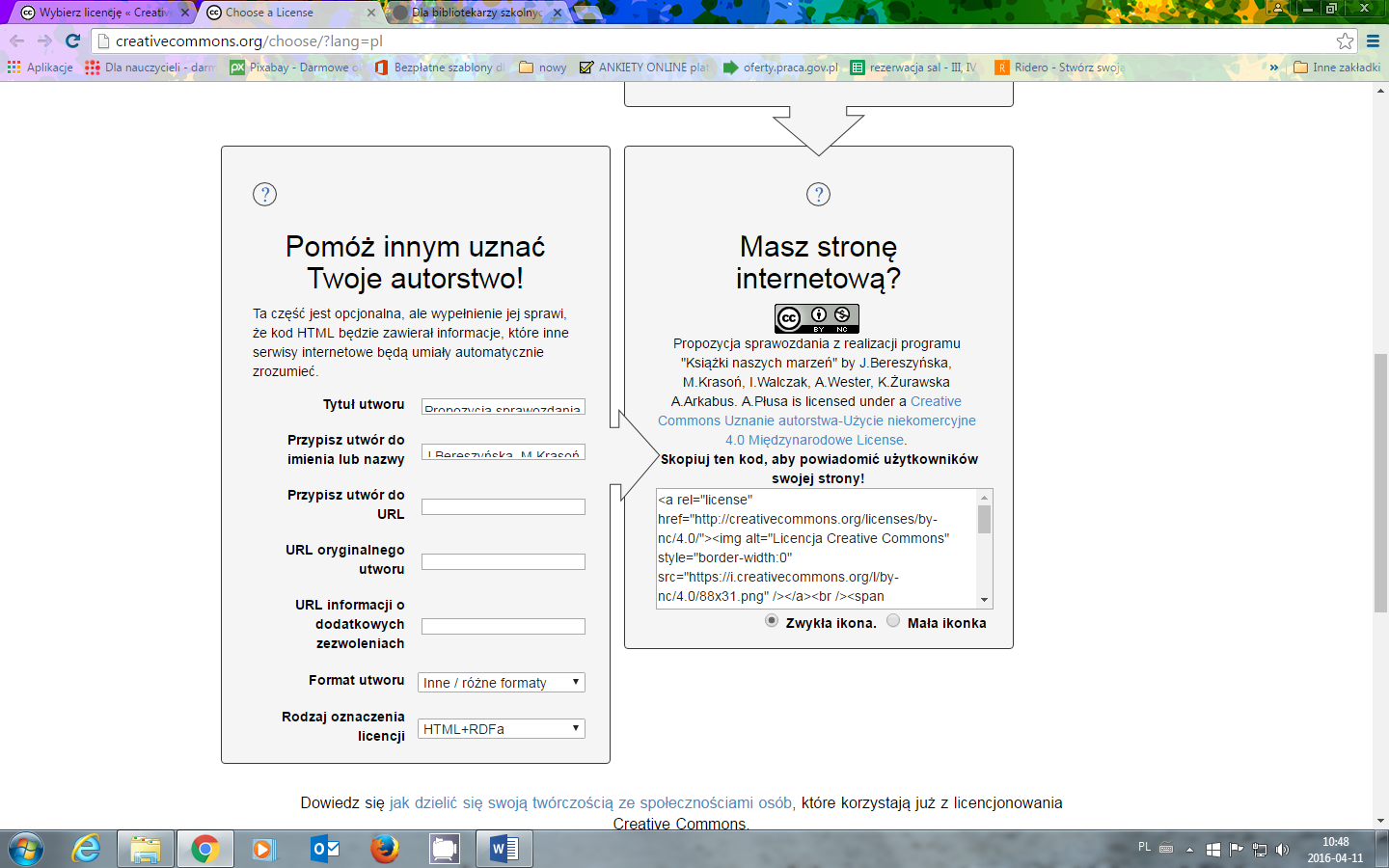 Sprawozdanie z realizacji programu „Książki naszych marzeń”Rok szkolny 2015/2016Informacje podstawowe Opis realizacji wymogów/głównych zadańStatystyczna ocena realizacji działań w programieLiczba wydarzeń czytelniczych w szkole (imprezy czytelnicze, spotkania autorskie, apele podsumowujące czytelnictwo, spotkania poetyckie, pasowanie na czytelnika, współpraca z biblioteką pedagogiczną, współpraca z biblioteką publiczną, konkursy szkolne i międzyszkolne inne)Projekty edukacyjneWspółpraca z rodzicami (zebrania, wystąpienia, wideokonferencje, konsultacje indywidualne, informacje dla rodziców na stronie internetowej szkoły i w portalach społecznościowych)Liczba lekcji bibliotecznychUmożliwienie wypożyczeń książek na okres (właściwe zaznaczyć)Ferii zimowych – TAK     NIEprzerw świątecznych - TAK     NIEwakacji - TAK     NIELiczba wypożyczeń przypadających na jeden tytuł (średnia statystyczna wyliczona na podstawie: liczby TYTUŁÓW książek x liczba wypożyczeń lub ogólną liczbę wypożyczeń zakupionych pozycji podzielić przez liczbę tytułów)Ogólna liczba wypożyczeń z biblioteki szkolnej w okresie od dnia 1 września 2015 r. do dnia 30 maja 2016 r.Ogólna liczba wypożyczeń w analogicznym okresie w poprzednim roku szkolnym.Data:                      Podpis dyrektora                                                                                         Podpis osoby upoważnionej do przygotowania sprawozdaniaNazwa szkołyAdresTelefonE-mailLiczba uczniówWysokość wsparcia finansowegoLiczba zakupionych książekOsoba upoważniona do przygotowania sprawozdania1. Podjęcie współpracy z bibliotekami publicznymi i publicznymi bibliotekami pedagogicznymi obejmującej:a) konsultowanie planowanych zakupów książekb) wymianę informacji o imprezach promujących czytelnictwoOpis działań i rezultatyOsoby odpowiedzialne za realizację działań Sposób dokumentowania i promowania działań2. Zorganizowanie co najmniej dwóch wydarzeń promujących czytelnictwo z udziałem uczniówOpis działań i rezultatyOsoby odpowiedzialne za realizację działań Sposób dokumentowania i promowania działańSposób dokumentowania i promowania działań3. Uwzględnienie tematyki wpływu czytania na rozwój dzieci podczas zorganizowanego przez szkołę co najmniej jednego spotkania z rodzicamiOpis działań i rezultatyOsoby odpowiedzialne za realizację działań Sposób dokumentowania i promowania działańSposób dokumentowania i promowania działań4. Zrealizowanie co najmniej jednego projektu edukacyjnego na oddział z wykorzystaniem księgozbioru biblioteki szkolnejOpis działań i rezultatyOsoby odpowiedzialne za realizację działań Sposób dokumentowania i promowania działańSposób dokumentowania i promowania działań5. Dostosowanie organizacji pracy biblioteki szkolnej do potrzeb uczniówOpis działań i rezultatyOsoby odpowiedzialne za realizację działań Sposób dokumentowania i promowania działań